На площадке AtomSkills-2024 подняли вопросы достижения в «Росатоме» нулевого травматизмаБыли обсуждены решения для системной работы по профилактике травматизма21 июня в рамках деловой программы IX Отраслевого чемпионата профессионального мастерства AtomSkills-2024 состоялся форум «Vision Zero: от видения к состоянию», посвященный достижению нулевого травматизма на предприятиях госкорпорации «Росатом». В мероприятии приняли участие руководители отрасли, участники Клуба организаций — лидеров по культуре безопасности, линейные руководители и лидеры безопасности. Ключевой задачей стала выработка предложений для новой версии комплексной программы профилактики производственного травматизма в отрасли.Генеральный инспектор госкорпорации «Росатом» Сергей Адамчик представил динамику общего состояния безопасности в отрасли. Согласно статистике, в 2023–2024 году ядерная и радиационная безопасность в отрасли были обеспечены, аварий на опасных производственных объектах зафиксировано не было. Коэффициент частоты производственного травматизма (LTIFR) в атомной промышленности значительно ниже значений других крупных российских и зарубежных компаний. Несмотря на существенный рост количества предприятий, число пожаров не увеличилось. Более сложной, по словам Сергея Адамчика, является ситуация с производственным травматизмом. «Но и в этой области начиная с 2000 года наблюдается динамика: 13-кратное снижение по общему числу травм и 12-кратное — по коэффициенту их частоты. Среди основных факторов травматизма в отрасли за последние четыре года выделяется падение на территории», — сказал он.Затем последовала серия выступлений представителей «Росатома», которые поделились основными принципами и конкретными инструментами повышения уровня безопасности в отрасли. В частности, по мнению заместителя генерального директора — генерального инспектора АО «Концерн Росэнергоатом» Николая Сорокина необходима открытость в вопросах безопасности, которая достигается через внедрение санкций за сокрытие несчастных случаев, а также проведение встреч с работниками и реализацию масштабных проектов, мотивирующих к внедрению культуры открытости. Он привел в пример проект «Росэнергоатома» «Выгодно не скрывать».Генеральный директор ФГУП «Приборостроительный завод имени К. А. Володина» Владислав Белобров отметил, что эффективны перекрестные визиты между цехами с целью обмена лучшими практиками и выявления зон для улучшения, проведение молодежных форумов по культуре безопасности. Он рассказал о том, что предприятие с 2022 года проводит форум «Волна». Также Владислав Белобров сказал о важности развития культурного кода предприятий через ключевые правила безопасности.После серии выступлений участники обсудили за столами и сформировали свои предложения в программу профилактики травматизма по семи направлениям Vision Zero и дополнительному направлению — «Работа с подрядчиками». Так, например, было предложено выработать и внедрить критерии лидерства и приверженности работников безопасности. Для выполнения этой задачи предлагается на постоянной основе проводить оценку лидерства на предприятиях. Еще одна инициатива, которую обсудили участники форума, — проводить динамическую оценку рисков на рабочих местах; в этой части было предложено создать базу типовых решений по минимизации рисков.Также участники форума обсудили метрики состояния-2030 в области культуры безопасного поведения. В них было предложено добавить количество остановок небезопасных работ, профессиональных заболеваний; увеличение положительных практик в отношении действий персонала; исключение сокрытия несчастных случаев. А в инструменты, позволяющие достигать показателей метрик, — повышение качества работы с событиями низкого уровня, повышение информативности молний с анализом коренных причин, материальное поощрение информирования о сокрытии несчастных случаев на уровне дивизионов, стимулирование здорового образа жизни (ЗОЖ).Итоги обсуждения в рабочих группах были представлены главе «Росатома» Алексею Лихачеву. Он поблагодарил участников за активную позицию и подчеркнул необходимость включения в новую версию программы профилактики травматизма восьми рассмотренных разделов. Он поставил три задачи: рассматривать вопросы безопасности в терминах состояния, а не видения; составить план с четким пониманием достижения этого состояния — целями, задачами, конкретными мероприятиями и форматами; а также придерживаться междисциплинарного подхода, вовлекая в работу системы здравоохранения и образования.После форума запланировано создать рабочую группу, которая рассмотрит озвученные на мероприятии предложения и сформирует окончательную версию программы профилактики травматизма. Документ будет презентован на VII Отраслевом форуме-диалоге «День безопасности атомной энергетики и промышленности».Справка:AtomSkills — ежегодный отраслевой чемпионат рабочих и инженерных профессий атомной индустрии, который организует Ггоскорпорация «Росатом» с 2016 года. Первый чемпионат проходил в 10 компетенциях при участии около 450 специалистов и экспертов отрасли. Сегодня это один из крупнейших чемпионатов, в 2024 году он проводится по 42 компетенциям и объединяет 2000 участников и экспертов из разных стран. Для профессионального сообщества участие в чемпионате AtomSkills является важным фактором позиционирования специалиста и открывает дополнительные перспективы карьерного роста.В 2022 году руководством «Росатома» были утверждены четыре направления развития лидерства в области безопасности, в том числе лидерство генеральных директоров, лидерство линейных руководителей, Клуб лидеров безопасности. В частности, в указанный клуб входят генеральные директора 12 предприятий госкорпорации под председательством заместителя генерального директора по персоналу «Росатома» Татьяны Терентьевой.Безопасность — один из ключевых приоритетов деятельности госкорпорации «Росатом» и ее предприятий. Значительное внимание уделяется повышению культуры безопасности, внедрению современных методов охраны труда и борьбы с травматизмом, использованию информационных технологий. Дивизионы «Росатома» принимают активное участие в этой работе. 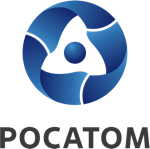 Медиацентр атомнойпромышленности
atommedia.onlineПресс-релиз24.06.24